            LIONS SAFETY ACTION PLAN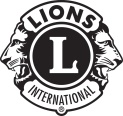 Activity: ……………………………………………..Date: ……………..  Safety Officer: ………………………….………Project Leader: ………………………......... No. of Lions: ………… Location: ………………………………………………Event start………Event finish………Approved by (Lion):……………………… (Organiser):…………………………… 1.2.3.4.5.6.7.8.9.10.SPECIFIC EVENT REQUIREMENTS:ORGANISER………PERMITS…….FIRST AID KIT……..FIRE EXTINGUISHER……..POWER CABLES & BOXES……….WATER…….HI VIZ JACKETS……….Traffic Management Plan (TMP)*……………….. TRAILER…………MARQUEES…………..BBQ & ACCESSORIES…………………MEMBERS NAMES & CONTACT NUMBERS (on file)……………… Non-Members Names & numbers:…………… (attached list). Members and Non-members requiring special consideration: ………………………………………………………………----------------------------------------------------------------------------------------------------------------------Comments:…………………………………………………………………………………………………………………………………………………………………………………………………………………………………………………………………………Note: All Lion members and non-members to be advised of all hazards/risk and H & S procedures. *For events which involve roads to be closed / traffic to be diverted refer to the website www.lionsclubs.org.nz/resources.  Go to Health & Safety for further information. 